Прошу зачислить меня на обучение по программе профессионального обучения  (название образовательной программы)По форме обучения: 		  по очной			  по очно-заочной  на места, финансируемые из областного бюджета, в рамках контрольных цифр приема  на места по договорам об оказании платных образовательных услугОригинал документа об образовании и (или) документа об образовании и о квалификации предоставляетсядо 15 августа 2020 г.                                                                                            ______________                                                                                                                                        подписьВ создании специальных условий при проведениивступительных испытаний в связи с инвалидностьюили ограниченными возможностями здоровья:  нуждаюсь                                            не нуждаюсь                                 ______________                                                                                                                                                                  подписьОзнакомлен(а): с Уставом Техникума, Правилами приема, лицензией на осуществление образовательной деятельности, свидетельством о государственной аккредитации, образовательной программой СПО, другими документами, регламентирующимиобразовательную деятельность                                                                      ______________                                                                                                                                    подписьСогласен(а) на обработку персональных данных в порядке, установленном Федеральным законом от 27.07.2006 № 152-ФЗ «О персональных данных»                                 ______________                                                                                                                                                              подписьДата получения документов приемной комиссией «____» ___________ 20 ___ г.О себе дополнительно сообщаю:Сведения о родителях:Для оформления социальных льгот сообщаю, что отношусь к следующей категории граждан (отметить, если есть): опекаемые    многодетная семья   потеря кормильцаСогласно правилам приема к заявлению прилагаю следующие документы: 	ксерокопию документов, удостоверяющих его личность, гражданство	оригинал свидетельства об обучении 	оригинал документа об образовании и (или) документа об образовании и о квалификации 	ксерокопию документа об образовании и (или) документа об образовании и о квалификации	6 фотографий 3*4 смДополнительно для лиц с ограниченными возможностями здоровья: 	ксерокопию заключения ПМПК	документы, подтверждающие наличие инвалидностиРегистрационный №Директору ГБПОУ ЛО «Тосненский политехнический техникум»   Ю. В. ИсмайловойДиректору ГБПОУ ЛО «Тосненский политехнический техникум»   Ю. В. ИсмайловойФамилияФамилияФамилияИмяОтчество (при наличии)Отчество (при наличии)Отчество (при наличии)Отчество (при наличии)Отчество (при наличии)Отчество (при наличии)Отчество (при наличии)Отчество (при наличии)Отчество (при наличии)Дата рожденияДата рожденияДата рожденияДата рожденияДата рожденияДата рожденияДата рожденияДата рожденияМесто рожденияМесто рожденияМесто рожденияМесто рожденияМесто рожденияМесто рожденияМесто рожденияМесто рожденияДокумент, удостоверяющий личностьДокумент, удостоверяющий личностьДокумент, удостоверяющий личностьДокумент, удостоверяющий личностьДокумент, удостоверяющий личностьДокумент, удостоверяющий личностьДокумент, удостоверяющий личностьДокумент, удостоверяющий личностьДокумент, удостоверяющий личностьДокумент, удостоверяющий личностьДокумент, удостоверяющий личностьСерия№Кем выданКем выданКем выданКем выданКогда выданКогда выданКогда выданКогда выданКогда выданЗарегистрированного (ой) по адресу (по паспорту)Зарегистрированного (ой) по адресу (по паспорту)Зарегистрированного (ой) по адресу (по паспорту)Зарегистрированного (ой) по адресу (по паспорту)Зарегистрированного (ой) по адресу (по паспорту)Зарегистрированного (ой) по адресу (по паспорту)Зарегистрированного (ой) по адресу (по паспорту)Зарегистрированного (ой) по адресу (по паспорту)Зарегистрированного (ой) по адресу (по паспорту)Зарегистрированного (ой) по адресу (по паспорту)Зарегистрированного (ой) по адресу (по паспорту)(индекс, полный адрес постоянной регистрации, район)(индекс, полный адрес постоянной регистрации, район)(индекс, полный адрес постоянной регистрации, район)(индекс, полный адрес постоянной регистрации, район)(индекс, полный адрес постоянной регистрации, район)(индекс, полный адрес постоянной регистрации, район)(индекс, полный адрес постоянной регистрации, район)(индекс, полный адрес постоянной регистрации, район)(индекс, полный адрес постоянной регистрации, район)(индекс, полный адрес постоянной регистрации, район)(индекс, полный адрес постоянной регистрации, район)Адрес проживанияАдрес проживанияАдрес проживанияАдрес проживанияАдрес проживанияАдрес проживанияАдрес проживания                                                     (индекс, полный адрес, район)                                                     (индекс, полный адрес, район)                                                     (индекс, полный адрес, район)                                                     (индекс, полный адрес, район)                                                     (индекс, полный адрес, район)                                                     (индекс, полный адрес, район)                                                     (индекс, полный адрес, район)                                                     (индекс, полный адрес, район)                                                     (индекс, полный адрес, район)                                                     (индекс, полный адрес, район)                                                     (индекс, полный адрес, район)ТелефонТелефонМоб. телефонМоб. телефонМоб. телефонМоб. телефонМоб. телефонМоб. телефонЗ А Я В Л Е Н И Е16675 Повар СвидетельствоСерия№Дата выдачиОтец (опекун)(Фамилия, имя, отчество полностью)(Фамилия, имя, отчество полностью)(Фамилия, имя, отчество полностью)(Фамилия, имя, отчество полностью)(Фамилия, имя, отчество полностью)(место работы)(место работы)(должность)(телефон)Мать(опекун)(Фамилия, имя, отчество полностью)(Фамилия, имя, отчество полностью)(Фамилия, имя, отчество полностью)(Фамилия, имя, отчество полностью)(Фамилия, имя, отчество полностью)(место работы)(место работы)(должность)(телефон)Датаподпись абитуриентаподпись секретаря приемной комиссии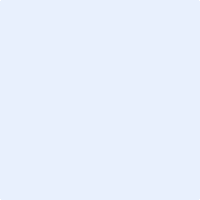 